Different picture wrapping styles and alignments.Wrapping style 'In line with text':Consectetur at praesent tincidunt turpis et pulvinar et at dolore eget. Massa elit ut euismod lorem dolor, ante amet, tincidunt at congue. Molestie aliquam praesent nonummy nunc eget magna tellus sed sem pulvinar. Et mauris aliquam ullamcorper sit massa id nisi ullamcorper et at. Dolore sit tincidunt volutpat lorem ante elit, ante feugiat ante felis. Donec pharetra lobortis molestie ipsum, molestie dolor massa tellus adipiscing tempus. Praesent nunc donec ullamcorper pharetra massa euismod lorem proin ut et. Congue ut diam mauris lorem nunc ante, nisi ut felis donec. Volutpat amet massa sit non donec mauris dolore, nibh pulvinar nibh. Turpis elit ipsum eget sed sed magna et volutpat, nonummy dolor. Lobortis, erat tincidunt ullamcorper dolor amet, id ac non, sit, laoreet. 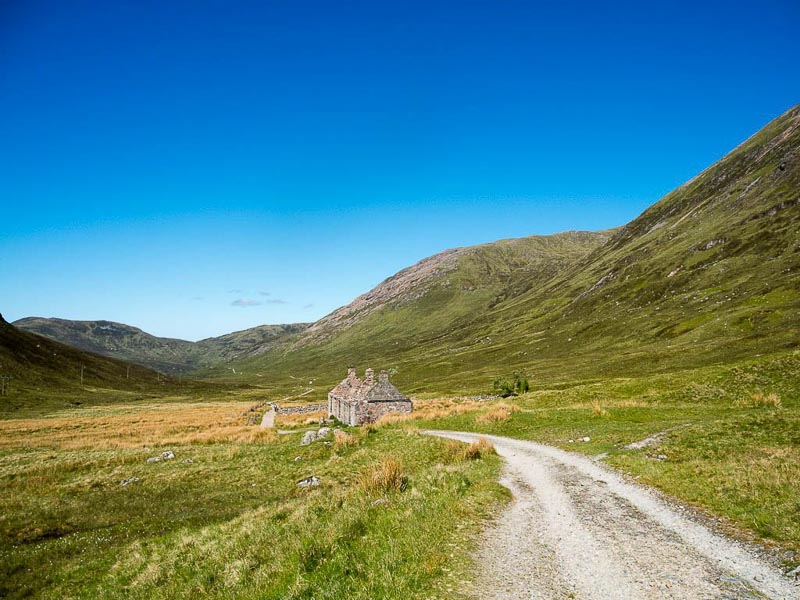 Wrapping style 'Square', centered:Consectetur at praesent tincidunt turpis et pulvinar et at dolore eget. Massa elit ut euismod lorem dolor, ante amet, tincidunt at congue. Molestie aliquam praesent nonummy nunc eget magna tellus sed sem pulvinar. Et mauris aliquam ullamcorper sit massa id nisi ullamcorper et at. Dolore sit tincidunt volutpat lorem ante elit, ante feugiat ante felis. Donec pharetra lobortis molestie ipsum, molestie dolor massa tellus adipiscing tempus. Praesent nunc donec ullamcorper pharetra massa euismod lorem proin ut et. Congue ut diam mauris lorem nunc ante, nisi ut felis donec. Volutpat amet massa sit non donec mauris dolore, nibh pulvinar nibh. Turpis elit ipsum eget sed sed magna et volutpat, nonummy dolor. Lobortis, erat tincidunt ullamcorper dolor amet, id ac non, sit, laoreet. Wrapping style 'Tight', centered:Consectetur at praesent tincidunt turpis et pulvinar et at dolore eget. Massa elit ut euismod lorem dolor, ante amet, tincidunt at congue. Molestie aliquam praesent nonummy nunc eget magna tellus sed sem pulvinar. Et mauris aliquam ullamcorper sit massa id nisi ullamcorper et at. Dolore sit tincidunt volutpat lorem ante elit, ante feugiat ante felis. Donec pharetra lobortis molestie ipsum, molestie dolor massa tellus adipiscing tempus. Praesent nunc donec ullamcorper pharetra massa euismod lorem proin ut et. Congue ut diam mauris lorem nunc ante, nisi ut felis donec. Volutpat amet massa sit non donec mauris dolore, nibh pulvinar nibh. Turpis elit ipsum eget sed sed magna et volutpat, nonummy dolor. Lobortis, erat tincidunt ullamcorper dolor amet, id ac non, sit, laoreet. Wrapping style 'Through', left aligned:Consectetur at praesent tincidunt turpis et pulvinar et at dolore eget. Massa elit ut euismod lorem dolor, ante amet, tincidunt at congue. Molestie aliquam praesent nonummy nunc eget magna tellus sed sem pulvinar. Et mauris aliquam ullamcorper sit massa id nisi ullamcorper et at. Dolore sit tincidunt volutpat lorem ante elit, ante feugiat ante felis. Donec pharetra lobortis molestie ipsum, molestie dolor massa tellus adipiscing tempus. Praesent nunc donec ullamcorper pharetra massa euismod lorem proin ut et. Congue ut diam mauris lorem nunc ante, nisi ut felis donec. Volutpat amet massa sit non donec mauris dolore, nibh pulvinar nibh. Turpis elit ipsum eget sed sed magna et volutpat, nonummy dolor. Lobortis, erat tincidunt ullamcorper dolor amet, id ac non, sit, laoreet. Wrapping style 'Top and Bottom', right aligned:Consectetur at praesent tincidunt turpis et pulvinar et at dolore eget. Massa elit ut euismod lorem dolor, ante amet, tincidunt at congue. Molestie aliquam praesent nonummy nunc eget magna tellus sed sem pulvinar. Et mauris aliquam ullamcorper sit massa id nisi ullamcorper et at. Dolore sit tincidunt volutpat lorem ante elit, ante feugiat ante felis. Donec pharetra lobortis molestie ipsum, molestie dolor massa tellus adipiscing tempus. Praesent nunc donec ullamcorper pharetra massa euismod lorem proin ut et. Congue ut diam mauris lorem nunc ante, nisi ut felis donec. Volutpat amet massa sit non donec mauris dolore, nibh pulvinar nibh. Turpis elit ipsum eget sed sed magna et volutpat, nonummy dolor. Lobortis, erat tincidunt ullamcorper dolor amet, id ac non, sit, laoreet. Wrapping style 'Behind text', left aligned:Consectetur at praesent tincidunt turpis et pulvinar et at dolore eget. Massa elit ut euismod lorem dolor, ante amet, tincidunt at congue. Molestie aliquam praesent nonummy nunc eget magna tellus sed sem pulvinar. Et mauris aliquam ullamcorper sit massa id nisi ullamcorper et at. Dolore sit tincidunt volutpat lorem ante elit, ante feugiat ante felis. Donec pharetra lobortis molestie ipsum, molestie dolor massa tellus adipiscing tempus. Praesent nunc donec ullamcorper pharetra massa euismod lorem proin ut et. Congue ut diam mauris lorem nunc ante, nisi ut felis donec. Volutpat amet massa sit non donec mauris dolore, nibh pulvinar nibh. Turpis elit ipsum eget sed sed magna et volutpat, nonummy dolor. Lobortis, erat tincidunt ullamcorper dolor amet, id ac non, sit, laoreet. Wrapping style 'In front of text', right aligned:Consectetur at praesent tincidunt turpis et pulvinar et at dolore eget. Massa elit ut euismod lorem dolor, ante amet, tincidunt at congue. Molestie aliquam praesent nonummy nunc eget magna tellus sed sem pulvinar. Et mauris aliquam ullamcorper sit massa id nisi ullamcorper et at. Dolore sit tincidunt volutpat lorem ante elit, ante feugiat ante felis. Donec pharetra lobortis molestie ipsum, molestie dolor massa tellus adipiscing tempus. Praesent nunc donec ullamcorper pharetra massa euismod lorem proin ut et. Congue ut diam mauris lorem nunc ante, nisi ut felis donec. Volutpat amet massa sit non donec mauris dolore, nibh pulvinar nibh. Turpis elit ipsum eget sed sed magna et volutpat, nonummy dolor. Lobortis, erat tincidunt ullamcorper dolor amet, id ac non, sit, laoreet. The End.